FEN EDEBİYAT FAKÜLTESİFİZİK BÖLÜMÜFizik II DersleriElektrik . HaftaFizik Bölümünde Fizik II adı altında 2. sömestirde okutulan bu derste aşağıda künyesi ve içerikleri verilen kitap, konu içindeki örnekleri ve bölüm sonundaki problemleriyle birlikte okutulmaktadır.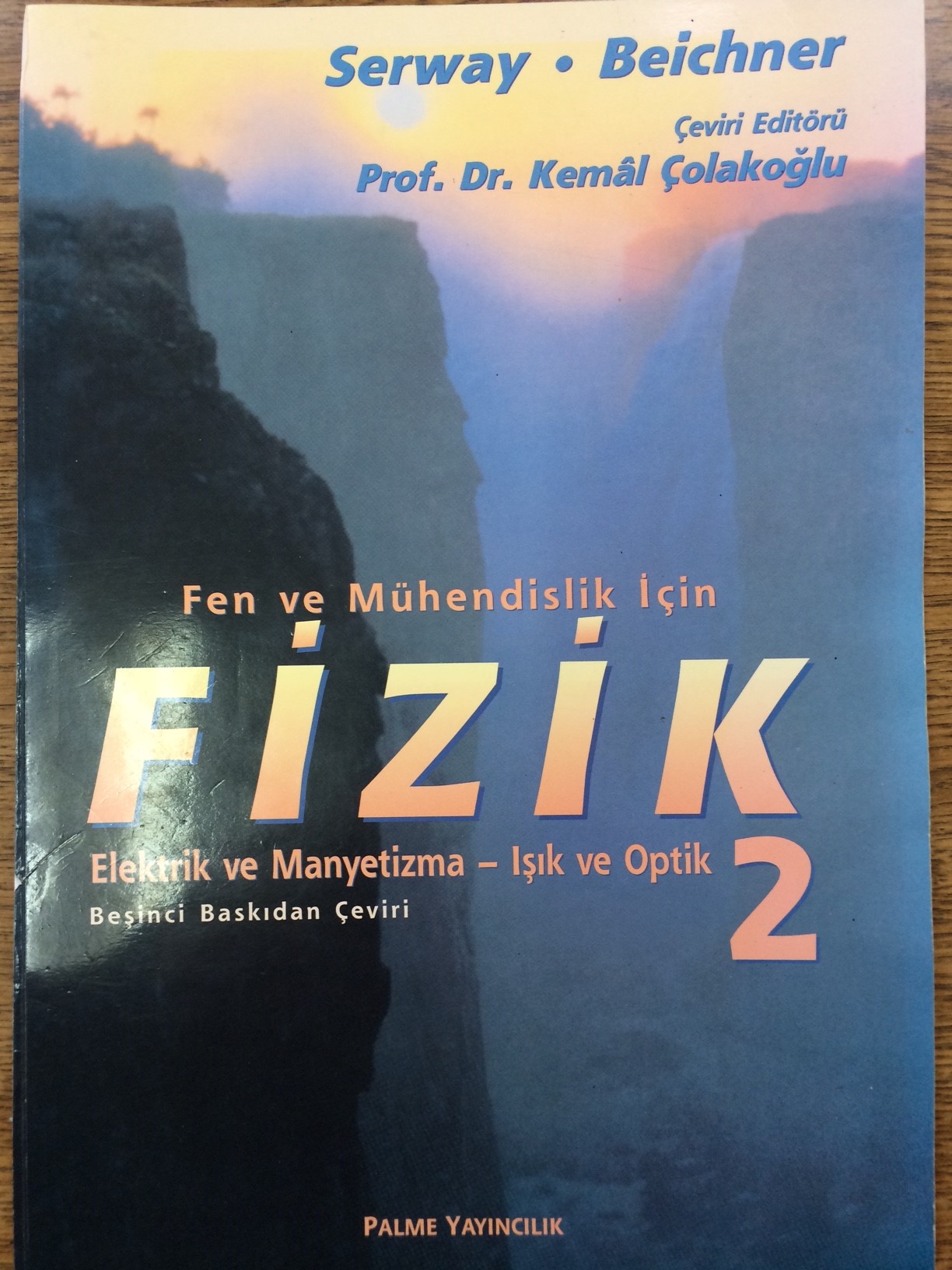 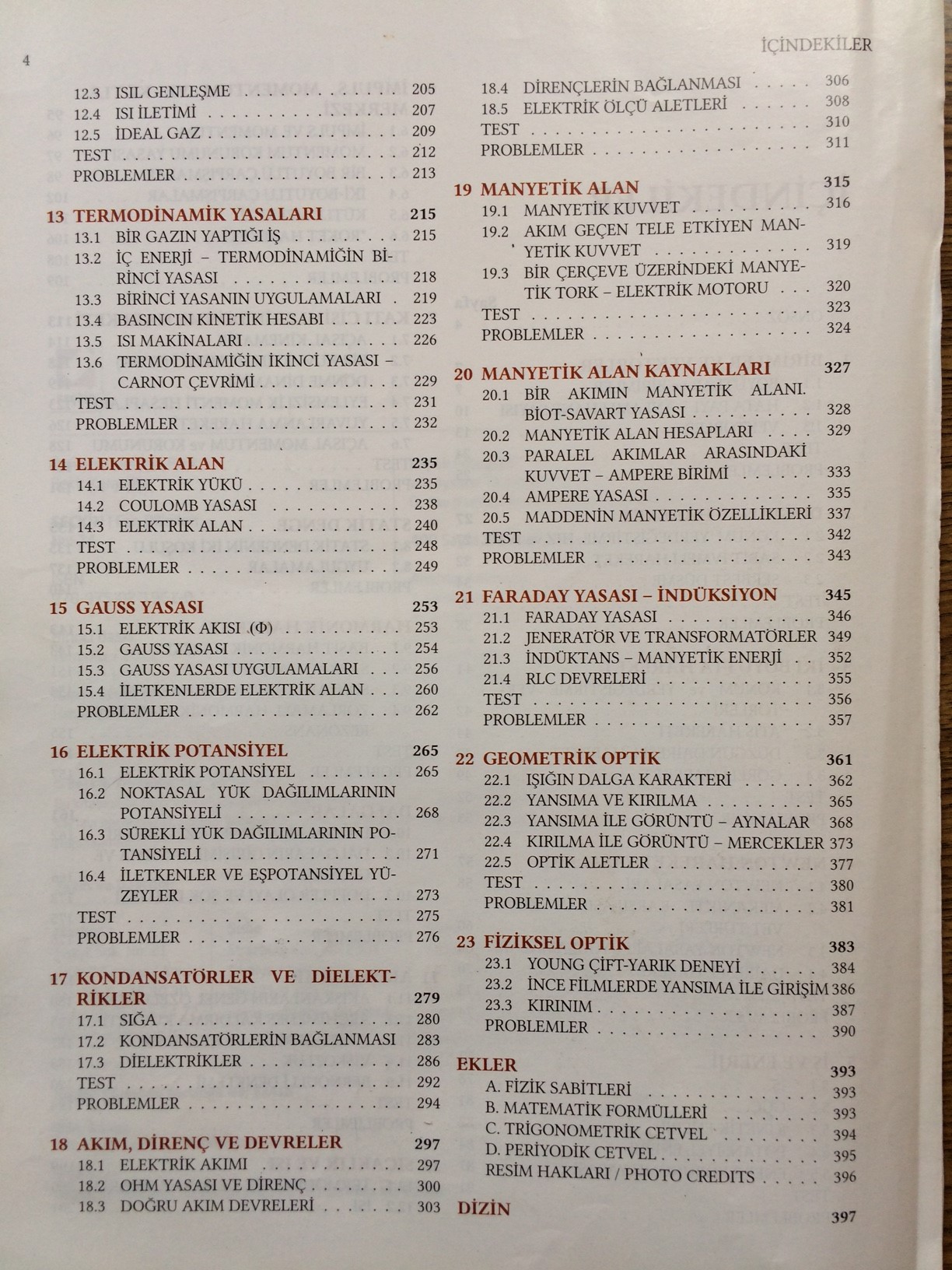 